Приложение 5 Найди тень дерева и соедини линией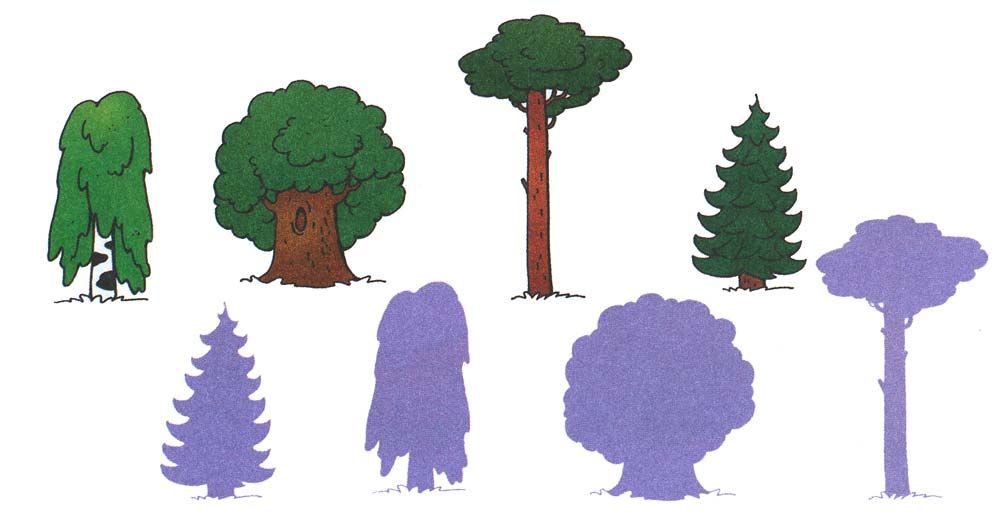 